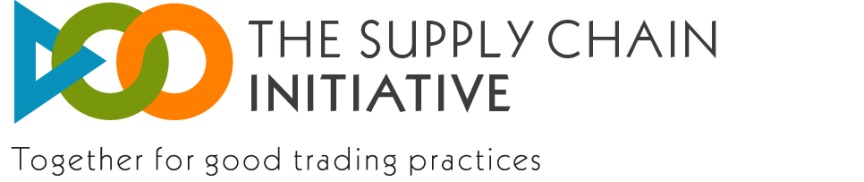 2015 SCI SurveyBelow you may find the whole questionnaire of the 2015 SCI Survey. It includes all the potential questions. Please note that the set of questions the respondents will have to answer to will depend on their responses to the previous questions and on whether they already took part in the 2014 Survey.Ce questionnaire vise à évaluer le respect des engagements de votre entreprise vis-à-vis de la « Supply Chain Initiative ». La période couverte s’étend de septembre 2014 à août 2015.

Veuillez remplir ce questionnaire pour le 16 octobre 2015 au plus tard.

La méthodologie en ligne garantit la confidentialité de vos réponses. Seul l’institut de recherche aura accès aux informations fournies.

Un rapport européen basé sur les données anonymes consolidées sera transmis aux entreprises au terme de l’enquête.

Nous avons déjà complété certaines cases sur la base de vos données d’affiliation / de l’enquête de l’année dernière. Veuillez vérifier ces informations tandis que vous répondez aux autres parties du questionnaire et les modifier si nécessaire.

Veuillez noter que la formulation des questions peut légèrement différer de celle utilisée dans le Cadre afin de faciliter le travail d’analyse.

L’expression « les principes de bonnes pratiques » désigne les principes de bonnes pratiques concernant les relations verticales au sein de la chaîne d’approvisionnement alimentaire, qui ont été adoptés le 29 novembre 2011.Données démographiques de l’entreprisePour quel pays répondez-vous à cette enquête ?Combien de salariés comptiez-vous dans votre pays en 2014 ?À combien s’élevait votre chiffre d’affaires dans votre pays en 2014 ?À combien se montait le bilan de votre entreprise dans votre pays en 2014 ?Données démographiques de l’entrepriseÀ quel niveau de la chaîne d’approvisionnement alimentaire votre entreprise est-elle active dans ce pays ?

[La réponse proposée repose sur vos données d’affiliation ; veuillez la modifier si nécessaire]Respect des engagements procéduraux / Formation des membres concernés de votre personnel en vue d’assurer le respect des principes de bonnes pratiquesLors de la dernière enquête, vous avez indiqué avoir organisé une formation à l’intention de votre personnel. Avez-vous organisé une formation de remise à niveau cette année ?Prévoyez-vous d’organiser une formation de remise à niveau ?Lors de la dernière enquête, vous avez indiqué avoir mis sur pied une formation des membres concernés de votre personnel mais que celle-ci n’était pas terminée. Avez-vous terminé la formation cette année ?Quand la fin de la formation est-elle prévue ?Avez-vous formé les membres concernés de votre personnel à s’assurer du respect des principes de bonnes pratiques, ainsi que requis par le Cadre ?Pourquoi n’avez-vous pas organisé de formation ?Quand prévoyez-vous de commencer la formation ?Combien de membres de votre personnel ont-ils suivi cette formation ?

[Saisissez un nombre]

Quel est le pourcentage du personnel formé par rapport au nombre total de membres du personnel qui devraient l’être ?

Quels sont les membres de votre personnel qui ont suivi la formation ?

[Plusieurs réponses possibles]De quelle manière la formation du personnel a-t-elle été assurée ?

[Plusieurs réponses possibles]EfficacitéClartéUtilitéRespect des engagements procéduraux / Communication de votre affiliation à vos partenaires commerciauxVotre entreprise a-t-elle fait part à ses partenaires commerciaux de son affiliation à la « Supply Chain Initiative » ?Pourquoi pas ?Parmi les moyens ci-dessous, lesquels avez-vous utilisés pour faire part à vos partenaires commerciaux de l’engagement de votre entreprise envers la « Supply Chain Initiative » ?Résolution des conflitsDepuis son affiliation, votre entreprise a-t-elle déposé des plaintes auprès de partenaires commerciaux pour non-respect supposé des principes de bonnes pratiques ?Votre entreprise a-t-elle résolu le problème de manière informelle ?Votre entreprise a-t-elle utilisé des solutions de résolution des conflits individuelles ou des conflits regroupés sur une plate-forme de dialogue nationale ?

[Veuillez préciser le nombre de plaintes]Votre entreprise a-t-elle utilisé des solutions de résolution des conflits individuelles ou des conflits regroupés sur une plate-forme de dialogue nationale ?

[Veuillez préciser le nombre de plaintes]Mécanismes de résolution de conflits individuelsConflits regroupés sur une plate-forme de dialogue nationaleSi votre entreprise a déposé une ou plusieurs plaintes, quels sont les principes de bonnes pratiques dont le non-respect est présumé ?

[Plusieurs réponses possibles]Représailles commerciales / gestion des plaintesVotre entreprise a-t-elle été exposée à des représailles commerciales par un partenaire commercial affilié à la « Supply Chain Initiative » après que vous avez activé l’une des solutions de résolution des conflits disponibles  entre septembre 2014 et août 2015 ?À combien de reprises (par rapport au nombre total de plaintes qu’elle a déposées) ?

[Saisissez un nombre]

plaintes résoluesplaintes toujours en suspens0 %Solution de résolution des conflitsSolution de résolution des conflitsSolution de résolution des conflitsSolution de résolution des conflitsNombre de plaintes déposées par votre entreprise qui ont été résolues depuis son affiliation Nombre de plaintes déposées par votre entreprise qui ont été résolues dans les quatre mois  Voie commerciale (porter l’affaire à un niveau plus élevé de la hiérarchie commerciale du partenaire concerné)Service de résolution interne des conflits auprès du partenaire commercialMédiationArbitrageProcédures juridictionnelles conformes aux règles et réglementations nationales0Plaintes reçuesCombien de plaintes a-t-elle reçues ?

[Saisissez un nombre]

Concernant les plaintes reçues, lesquels des principes de bonnes pratiques suivants ont été présumés violés ?

[Plusieurs réponses possibles]plaintes résoluesplaintes toujours en suspens0Nombre de plaintes reçues par votre entreprise qui ont été résolues depuis son affiliation Nombre de plaintes reçues par votre entreprise qui ont été résolues en moins de quatre mois Voie commerciale (porter l’affaire à un niveau plus élevé de la hiérarchie commerciale du partenaire concerné)Service de résolution interne des conflits auprès du partenaire commercialMédiationArbitrageProcédures juridictionnelles conformes aux règles et réglementations nationales0Degré de satisfaction et répercussion sur les affairesPensez-vous que la Supply Chain Initiative (SCI) a contribué à

[Plusieurs réponses possibles]

En quoi la SCI ne vous satisfait-elle pas ?ConclusionLes informations que vous nous fournissez resteront confidentielles. Afin de nous aider à assurer une gestion adéquate de l’enquête et à éliminer les doublons éventuels, nous vous saurions gré de nous fournir les données demandées ci-dessous.



Quel est le nom de votre entreprise (entreprise exploitée au niveau national) ?

Dans quel(s) pays opérez-vous actuellement ?

[Plusieurs réponses possibles]Quelle est votre fonction au sein de l’entreprise ?Nous vous remercions pour le temps que vous nous avez consacré et pour avoir bien voulu rassembler les données et chiffres relatifs à la mise en œuvre de la « Supply Chain Initiative – Together for good trading practices ».

Pour toute question sur le contenu de cette enquête, veuillez envoyer un courrier électronique à jimbert@eurocoop.coop.

Pour tout problème technique, veuillez contacter jarias@dedicated.be.

Veuillez cocher la case « Valider », puis cliquer sur « Envoyer ».Valider